（单位：mm）本体对射式导线引出型PT18V-T20BNA  、PT18V-T20BPA
PT18V-T20BNO  、PT18V-T20BPOPT18V-T20BNC  、PT18V-T20BPCPT18-T20BE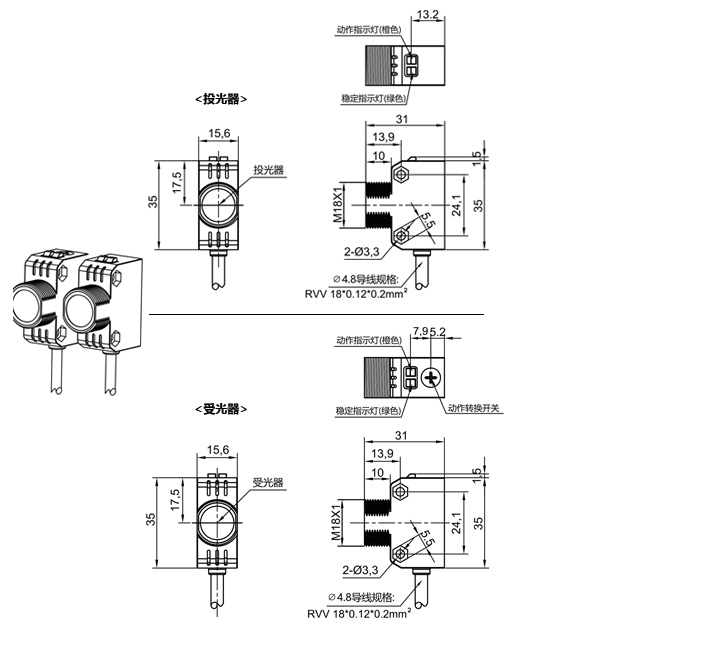 回归反射式导线引出型PT18V-R03BNA  、PT18V-R03BPA
PT18V-R03BNO  、PT18V-R03BPOPT18V-R03BNC  、PT18V-R03BPC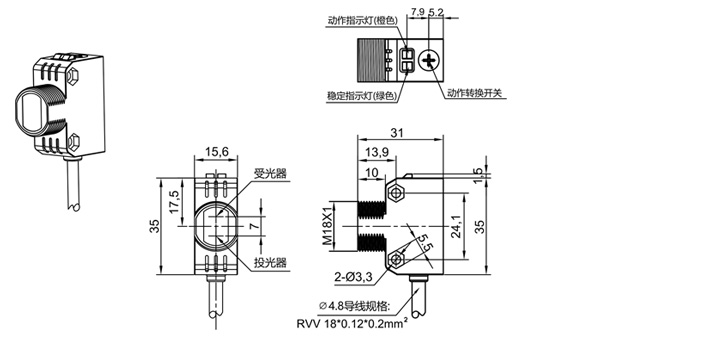 漫反射式导线引出型PT18V-D50BNA  、PT18V-D50BPA
PT18V-D50BNO  、PT18V-D50BPOPT18V-D50BNC  、PT18V-D50BPC